Esto se concreta en que las empresas están invirtiendo en tecnología y formación, con un mayor esfuerzo en innovación y, en menor medida, contratando a nuevos profesionales.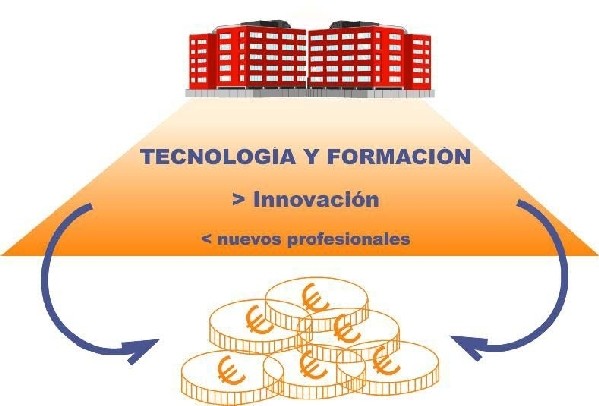 La competitividad de una empresa no se basa hoy en día tanto en los recursos materiales como en el capital intelectual que posee.Ante la facilidad de acceso a otros factores de producción como el capital o la tecnología, el conocimiento se convierte en elemento diferenciador de la oferta de productos y servicios.Las  empresas  con  éxito  son  aquellas capaces de  adaptarse a  los  cambios e innovar, y esto sólo es posible si se tiene en cuenta el conocimiento de los empleados.Es la principal materia prima de muchos de los procesos productivos. Cada vez un porcentaje mayor del PIB está basado en información y conocimiento.En la medida en que contribuya al aumento de la productividad, será el factor de producción más relevante en los comienzos de este siglo.